2013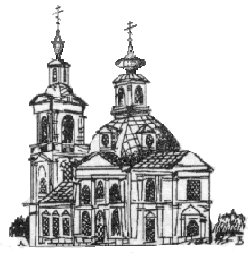 РАСПИСАНИЕ БОГОСЛУЖЕНИЙ ХРАМАКАЗАНСКОЙ ИКОНЫ БОЖИЕЙ МАТЕРИв ПучковоОктябрьБлгв. Вел. кн. Игоря Черниговского. Прп. Алексия Зосимовского.Сщмч. Николая Искровского 2 ср. –  7.30 – Утреня. Литургия                                     авт.: 40 км - 7.10, м-н «В» - 7.20Отдание Крестовоздвижения. Свт. Димитрия Ростовского. Ап. от 70-ти Кодрата 4 пт. –  7.30 – Утреня (славословие). Литургия               авт.: 40 км - 7.10, м-н «В» - 7.20Прор. Ионы. Блж. Параскевы Дивеевской 5 сб. –  7.30 – Утреня (славословие). Литургия               авт.: 40 км - 7.10, м-н «В» - 7.20Неделя 15-я по Пятидесятнице Свт. Иннокентия, митр. Московского. Зачатие Иоанна Крестителя 5 сб. – 17.00 – Всенощное бдение                                   авт.: 40 км - 16.35, м-н «В» - 16.45 6 вс. –   9.00 – Литургия                                     авт.: 40 км - 7.40, 8.15; м-н «В» - 7.50, 8.30Прп. Сергия Радонежского 7 пн. – 17.00 – Всенощное бдение                                авт.: 40 км - 16.35, м-н «В» - 16.45 8 вт. –   9.00 – Литургия                                                   авт.: 40 км - 8.15; м-н «В» - 8.25Апостола и евангелиста Иоанна Богослова. Свт. Тихона, патр. Московского 8 вт. – 17.00 – Всенощное бдение                                   авт.: 40 км - 16.35, м-н «В» - 16.45 9 ср.  –  9.00 – Литургия                                                   авт.: 40 км - 8.15; м-н «В» - 8.25Прп. Савватия Соловецкого. Сщмч. Петра Крутицкого  9 ср. – 17.00 – Всенощное бдение                                  авт.: 40 км - 16.35, м-н «В» - 16.4510 чт.  –  9.00 – Литургия                                                  авт.: 40 км - 8.15; м-н «В» - 8.25Прпп. Кирилла и Марии Радонежских11 пт. –  7.30 – Утреня (славословие). Литургия              авт.: 40 км - 7.10, м-н «В» - 7.20Неделя 16-я по ПятидесятницеСщмч. Григория, просветителя Армении. Свт. Михаила Киевского12 сб. – 17.00 – Всенощное бдение                                  авт.: 40 км - 16.35, м-н «В» - 16.4513 вс. –   9.00 – Литургия                                    авт.: 40 км - 7.40, 8.15; м-н «В» - 7.50, 8.30Покров Пресвятой Богородицы. Прп. Романа Сладкопевца13 вс. – 17.00 – Всенощное бдение                                авт.: 40 км - 16.35, м-н «В» - 16.4514 пн. –  9.00 – Литургия                                                      авт.: 40 км - 8.15; м-н «В» - 8.25Сщмч. Киприана и мц. Иустины. Прав. воина Феодора Ушакова.Блж. Андрея Константинопольского. Блгв. кн. Анны Кашинской15 вт. –  7.30 – Утреня (славословие). Литургия               авт.: 40 км - 7.10, м-н «В» - 7.20Собор святителей Московских. Прп. Гавриила исповедника17 чт. –  17.00 – Вечерня. Утреня (полиелей)                 авт.: 40 км - 16.35, м-н «В» - 16.4518 пт. –   9.00 – Литургия                                                  авт.: 40 км - 8.15, м-н «В» - 8.25Ап. Фомы19 сб. –  7.30 – Утреня (полиелей). Литургия                   авт.: 40 км - 7.10, м-н «В» - 7.20Неделя 17-я по Пятидесятнице. Мчч. Сергия и Вакха19 сб. – 17.00 – Всенощное бдение                               авт.: 40 км - 16.35, м-н «В» - 16.4520 вс. –   9.00 – Литургия                                     авт.: 40 км - 7.40, 8.15; м-н «В» - 7.50, 8.30Ап. Иакова Алфеева. Прав. Авраама и племянника его Лота22 вт. –  7.30 – Утреня (славословие). Литургия               авт.: 40 км - 7.10, м-н «В» - 7.20Прп. Амвросия Оптинского22 вт. – 17.00 – Всенощное бдение                               авт.: 40 км - 16.35, м-н «В» - 16.45      23 ср. –  9.00 – Литургия в часовне прп. Амвросия ОптинскогоПрп. Льва Оптинского. Собор Оптинских старцев24 чт. –  7.30 – Утреня. Литургия                                   авт.: 40 км - 7.10, м-н «В» - 7.20Иверской иконы Божией Матери25 пт. – 17.00 – Всенощное бдение                               авт.: 40 км - 16.35, м-н «В» - 16.4526 сб. –   9.00 – Литургия                                                       авт.: 40 км - 8.15; м-н «В» - 8.25Неделя 18-я по ПятидесятницеСвв. отцов VII Вселенского Собора26 сб. – 17.00 – Всенощное бдение                                  авт.: 40 км - 16.35, м-н «В» - 16.4527 вс. –   9.00 – Литургия                                          авт.: 40 км - 7.40, 8.15; м-н «В» - 7.50, 8.30Иконы Божией Матери «Спорительница Хлебов».Свт. Афанасия Ковровского, исповедника27 вс. –  17.00 – Вечерня. Утреня (полиелей)                 авт.: 40 км - 16.35, м-н «В» - 16.4528 пн. –   9.00 – Литургия                                                авт.: 40 км - 8.15, м-н «В» - 8.25Апостола и евангелиста Луки. Прп. Иосифа Волоцкого30 ср. –  17.00 – Вечерня. Утреня (полиелей)                 авт.: 40 км - 16.35, м-н «В» - 16.4531 чт. –   9.00 – Литургия                                                  авт.: 40 км - 8.15, м-н «В» - 8.25  Исповедь  –  в конце вечерних служб, воскресенье – в 8.00, будни в 8.30.  Таинство Крещения  –  по субботам  –  в 12.00 час. (кроме 2. 11.)    и воскресеньям  –  в 13.00 час.    Беседа с родителями и крестными  –  по субботам  –  в 15.00 час.Маршрут автобуса:  от ул. Центральной, д. 6   —  по остановкам улиц  Центральной,  Солнечной, Октябрьского просп.  —  микрорайон «В»  («Три поросенка»)  —  храм.После богослужений (включая молебен и панихиду) автобус идет по обратному маршруту.